OPTIONAL Statement: Faculty may require their students to show a green Mason Covid Health Check notification when they attend an in-person classroom. You may use the following language in your syllabus. For an editable document with this language and a QR code that will give students quick access to the MCHC site (perhaps for posting outside your classroom door each day), click here. To support your safety and the safety of everyone in this class, all students are required to complete the Mason COVID Health Check before each class meeting; I [Prof. X] may [will] ask you to show that you have received a “green” notification to participate in class. If you suspect that you are sick, please stay home and contact the faculty member [me] [Prof.. X] about options for making up the missed class. 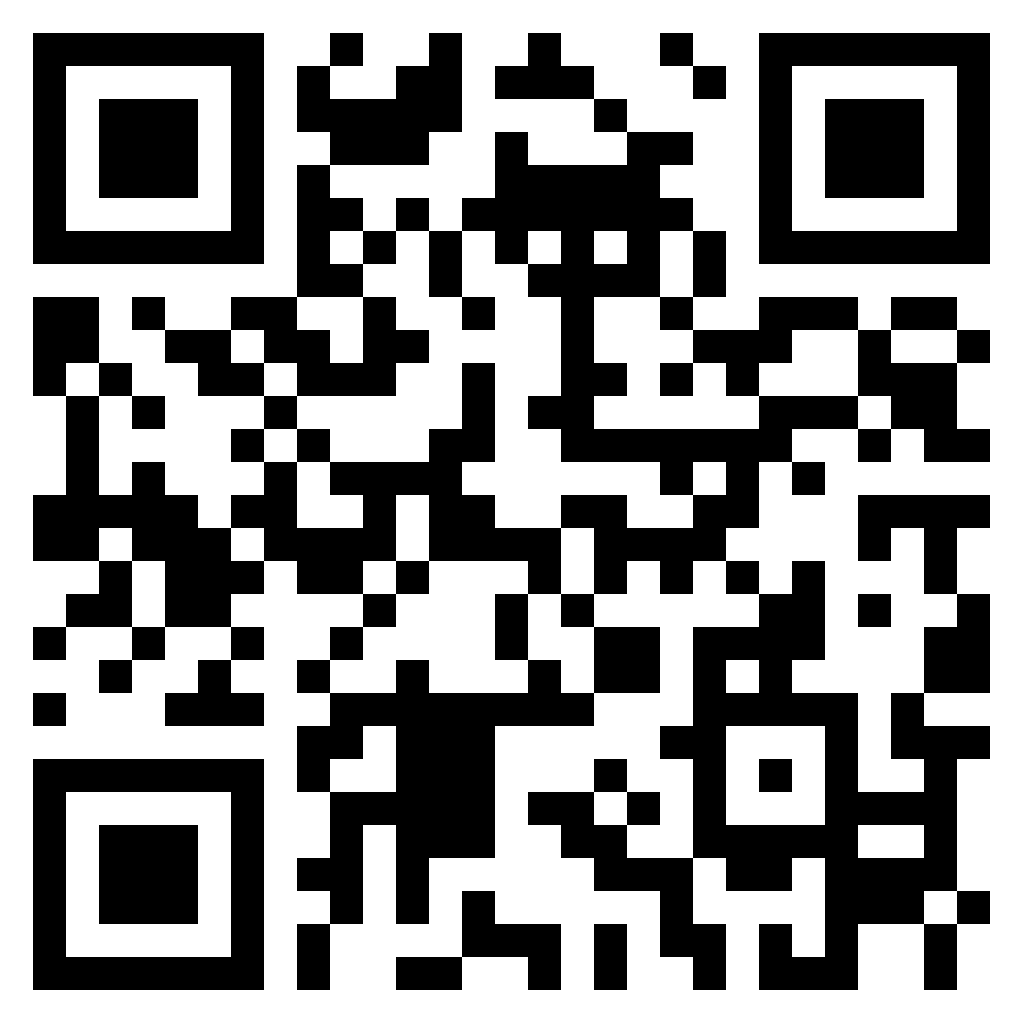 